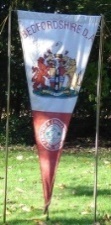 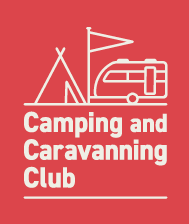 Bedfordshire DA  Meet Lawrence Park Woburn StreetAmpthill MK45 2HX. #What3words: thumping.grasping.survivedFriday 5th July to Sunday 7th July 2024Beds DA invite you to Ampthill FC: A Free and Easy weekend, possibly a quiz, if you wish to take part all just for funStewards: Val and Steve 07956525585   Camping £12.50 PUNFriday From 11.00am Get settled in for a chilled but fun weekend Evening Come and meet up in the shelter for a natter and chatter            with a quiz or two, You Decide Saturday Ampthill is a lovely town and we will be situated virtually right opposite the entrance to Great Ampthill Park, which has magnificent views.  If you fancy it, come and join us on the field in the afternoon for a pleasant and easy game of Boules, always good fun or any other suggestions are welcome 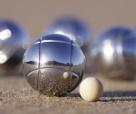 Evening meet up in the shelter again for a natter and chatter and maybe a game or two or three 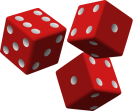 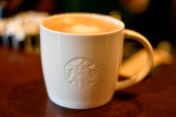 Sunday 10.30 am Coffee/ TeaContact 07342 283184   for information 